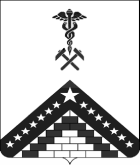 УПРАВЛЕНИЕ ОБРАЗОВАНИЯАДМИНИСТРАЦИИ МУНИЦИПАЛЬНОГО ОБРАЗОВАНИЯГУЛЬКЕВИЧСКИЙ РАЙОНПРИКАЗГ.ГулькевичиО проведении патриотической  акции «Вахта Памяти»	В соответствии с приказом управления образования администрации муниципального образования Гулькевичский район от 15 января 2018 г. №19 «О проведении краевого месячника оборонно-массовой и военно-патриотической работы в образовательных организациях муниципального образования Гулькевичский район в 2018 году» п р и к а з ы в а ю:Провести  с 23 января  2018 года  по 21 февраля 2018 года патриотическую акцию «Вахта памяти»  в соответствии с положением о проведении (приложение 1) (далее – Акция).Утвердить состав организационного комитета по проведению Акции (приложение 3).Руководителям образовательных организаций:3.1.Организовать участие обучающихся в патриотической акции «Вахта Памяти».	3.2.Разместить информацию об участии на сайте образовательной организации.	3.3.Предоставить в МКУ «Районный  информационно-методический центр учреждений  образования муниципального образования Гулькевичский район» по электронной почте не позднее 21 февраля 2018 года  информацию об участии в акции согласно форме (приложение 2).4.Контроль за выполнением настоящего приказа возложить на заместителя начальника управления  образования администрации муниципального образования Гулькевичский район Е.А.Хуснутдинову.5.Приказ вступает в силу со дня его подписания.Начальник управления образования администрации муниципального образованияГулькевичский район					                             Л.П. Позднеева				ПРИЛОЖЕНИЕ 1УТВЕРЖДЕНОприказом управления образования администрации муниципального образования Гулькевичский район от _________________ № _____ПОЛОЖЕНИЕо проведении патриотической акции «Вахта памяти»Общие положения1.1.Участие в проекте "Вахта Памяти" - это вклад каждого ее участника в сохранение исторического наследия нашей страны, сохранение памяти обо всех, кто защищал Родину в годы Великой Отечественной войны.1.2.Проект "Вахта памяти" проводится совместно образовательным порталом "Социальная сеть работников образования nsportal.ru" и группой "Вахта памяти".1.3.В проекте "Вахта памяти" могут принять участие учащиеся всех типов и видов образовательных учреждений.1.4.Участие может быть как индивидуальным, так и коллективным (класс, поисковый отряд, семья и т.д.).1.5.К участию принимаются материалы независимо от того, публиковались они или нет ранее. В материалах обязательно должны быть представлены документы или сведения найденные с помощью сайтов "Подвиг народа"(наградные документы участников войны) или иных сайтов (о погибших, пропавших без вести или попавших в плен). Если в базах данных этих сайтов сведений об участнике войны пока нет (большинство архивных материалов не обработано), то нужно указать это - сведений нет.1.6.Количество присланных материалов от одного участника не ограничено. 	1.7.Организационный комитет может снять материал с участия в "Вахте памяти", если он не соответствует этическим и другим нормам, а также данному Положению.1.8.Отправляя работы, автор дает разрешение на использование представленного им материала организаторами в любых целях, связанных с проведением самой "Вахты памяти", а также всем, кому этот материал необходим, например, для создания Книги Памяти и т.д. 	1.9.Технические требования к представленным материалам: максимальный размер файла 3 МБ (для документов Word - 1 Мб), доступные расширения файла: jpg jpeg gif png txt doc docx xls pdf ppt pps odt ods odp rar zip gz arj pptx pptm ppsx kar mid midi notebook iwb php3 php. Для учебных видеофильмов: максимальный размер файла: 100 Мб, длительность не более 15 мин., доступные расширения: mov avi mp4 mpa mpe mpg mpeg qt wmvЦели и задачи проекта "Вахта памяти"2.1.Привлечь педагогов, учащихся, всех неравнодушных людей к работе по сохранению памяти о Великой Отечественной войне. Познакомить с новыми возможностями поиска информации в сети интернет.2.2.Объединить усилия всех, кто ведет сбор материалов об участниках ВОВ.2.3.Показать важность личности каждого участника ВОВ.2.4.Показать, как работа с сайтами "Подвиг народа"   и "Память народа" помогает сделать полной информацию о боевом пути участников ВОВ.2.5.Распространить опыт поисковой работы, накопленный педагогами страны.2.6.Сохранить собранную информацию для потомков.Требования к представленным материалам3.1.В работе должен быть представлен материал об участниках войны, тружениках тыла, детях войны, содержащий:Материалы семейных и музейных архивов, воспоминания, письма и т.д.;Сведения об участнике войны, найденные на сайтах Министерства обороны «Мемориал» и «Подвиг народа» (данные о месте и времени гибели, месте захоронения, наградах и т.д.);Рассказ о том, как проходила исследовательская работа, где представлены результаты поисковой работы (переданы в семейный или музейный архивы, вручены родственникам и т.д.)3.2.Цель выполнения работы (помощь родственникам погибших на войне или ветеранов войны в поиске материалов об участии в ВОВ, пополнение семейных и музейных архивных материалов достоверными сведениями из военных архивов, создание электронных баз данных об участниках войны отдельного населенного пункта, района с учетом материалов сайтов «Мемориал» и «Подвиг народа» и т.д.)3.3.Возможное продолжение работы (н-р, сбор материалов о месте захоронения, переписка с военным архивом по уточнению данных и т.д. )Материалы о другой проделанной работе по сохранению памяти о войне (уход за памятниками, оформление музейных стендов об участниках войны, сбор материала для Книги Памяти и т.д.)3.4.Форма предоставленных материалов – презентация, видеофильм, творческий отчет.Порядок проведения "Вахты памяти"4.1. Главное требование к работе – это представление не просто переписанных откуда-то сведений об участниках войны, а описание выполненной поисковой работы. Это может быть рассказ, например, о своем прадедушке, воспоминания о нем, фотографии, но обязательно дополненные материалами электронных ресурсов, материалами из других источников (переписка с военкоматами, музеями и т.д.)4.2.Эксперты ставят «+» или «-», т.е. соответствует или не соответствует работа требованиям.4.3. Работы предоставляются по электронной почте uorimc@mail.ru не позднее 21 февраля 2018 года.4.4.Материалы, представленные к участию в Акции будут переданы в музей г.Гулькевичи.Начальник  управления  образования администрации муниципального  образования Гулькевичский район				                                         Л.П.ПозднееваПРИЛОЖЕНИЕ 2УТВЕРЖДЕНОприказом управления образования администрации муниципального образования Гулькевичский район от _________________ № _____Отчет  об участии в патриотической акции «Вахта памяти»наименование  образовательной организацииРуководитель ООЗам.директора по ВРНачальник  управления  образования администрации муниципального  образования Гулькевичский район				                                         Л.П.ПозднееваПриложение № 3УТВЕРЖДЕНОприказом управления образованияадминистрации муниципального образования Гулькевичский районот ________________ № ________Составорганизационного комитета по оценке проводимых общеобразовательными организациями работ в рамках патриотической акции «Вахта памяти»Начальник  управления образования администрации муниципального образования Гулькевичский район								Л.П.Позднееваот15.01.2018г.№32отступПроект приказа подготовлен и внесен:Методист муниципального казенного учреждения «Районный информационно-методический центр учреждений образования муниципального образования Гулькевичский район»                                                    Г.Ю.Кабалей№ п/пФамилия Имя Отчество участника акцииКласс Представленные материалыПозднеева Людмила Петровна-начальник управления образования администрации муниципального образования Гулькевичский район;ХуснутдиноваЕлена Анатольевна-заместитель начальника управления образования администрации муниципального образования Гулькевичский район;Кобрина Галина Анатольевна-директор МКУ «РИМЦ»;Белова Ольга Владимировна-методист МКУ «РИМЦ»;Кабалей Галина Юрьевна-методист МКУ «РИМЦ»;